Annex 1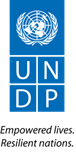 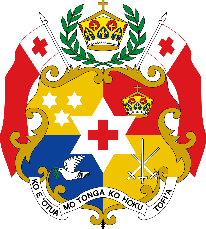 Knowledge Management Event: Effective Parliamentary Participation - Sharing Experiences and Networking.Friday, 14th September 2017, Tanoa International Hotel, Nuku’alofa, Tonga..Guidance: Session 1 - 6: (1 hour each)Objective: To increase understanding and knowledge on expected competencies for effective participation in parliament.Expected Outcome:  Increased knowledge and understanding on good governance system and processes. Key Guiding Questions for Speakers:3 Take away messages for potential candidates to know for effective participation in Parliament (10 minutes eachModerator’s role to:Introduction of speakers, manage time, maintain peace talk during Q&A, and wrap up with few key concluding messages. Sharing of Experiences:Short and Concise alerting points. Rapporteur/Respondents:WAD/UNDP joint team.09.00hrs Official Opening Welcome remarks: UNDP Pacific office, Isikeli ValemeiKey note address by Chief Guest: Honorable Princess Fanetupouvava’u Tu’ivakanoVote of thanks: Ministry of Internal Affairs, Director WAD, Polotu Paunga.Official Photo session9.30hrs: Session 1:  Overview on TSDF II/SDG Localization: (30 minutes)Objective:  To provide context to increase understanding on TSDF II/SDG.Expected Outcome:  Gained understanding and knowledge on SDG 5/TSDF C as a crosscutting goal. MC invites the presenter. Presentation:  Emphasis on SDG 5/TSDF II Outcome Objective C Alignment/Cohesiveness:  Presenter is Ma’u Leha/Renee. Q & A and Wrap up 10.30hrs: Session 2: Rule of Law, Peace and Justice (1 hour)Relevant to SDG16/TSDF Number D.Moderator: Honorary Consul Petunia Tupou.Speakers:‘Aminiasi Kefu AG.Pita Vuki, Commissioner for TEC.Susana Faletau, CEO for Justice.‘Unga Fa’aoa, Deputy Police Commissioner.Lia Maka, PSC CEO.Sharing of Experience:  ‘Alisi Taumoepeau, former MP/Hon. Minister & President of WILA.Q & A.Wrap up.11.30hrs: Morning Tea: (15 minutes)11.45hrs: Session 3:  Knowledge on Government system - PFM System & Budget Processes (1 hour)Relevant to TSDF Number A/SDG 1, 2, 8 & 10.Moderator:  Honorary Consul Adilor Fifita.Pisila Matafahi, Deputy CEO/Head of Procurement, MFNP.Kilisitina Tuaimei’api, Deputy CEO/Head of Budget, MFNP.Edgar Cocker, MLCT CEO.CEO Revenue and Customs.CEO Public Enterprises. Sefita Tangi, Auditor General.Sharing of Experience:   ‘Eseta Fusitu’a, former MP and Minister. Q & A.Wrap up.13.00hrs: LUNCH (1 hour)14.00hrs: Session 4:  Social Sector (1 hour)Relevant to TSDF Number C/SDG 3, 4, 5 and 10.Moderator:  Honorary Consul Aloma Johansson.Dr. Siale ‘Akau’ola, CEO for Health.Claude Tupou, CEO for EducationAna Bing Fonua, CEO for MIA.Halaevalu Palu, Tonga Girls Guide/ or any other key NGO on Children.A/CEO for Tourism and Culture.Sharing of Experience: Dr. ‘Ana Taufe’ulungaki, former MP and Minister. Q & A. Wrap up.15.00hrs: Session 5:  Aware of CC/DRM/Environment (1 hour)Relevant to TSDF Number F/SDG 6, 7, 12, 13, 14, 15.Moderator:  Honorary Consul Carl Sanft.Mr. Paula Ma’u, CEO for MEIDECMrs. Rosamond Bing, CEO for MLNSRDr. Viliami Manu MAFFF CEO.Dr. Tu’ikolongahau Halafihi, DOF CEO.Kelela, CEO for Infrastructure.Sharing of Experience:  Papiloa Foliaki, former MP.Q & A.Wrap up.16.00hrs: Session 6:  Partnership (1 hour)Relevant to TSDF Number G/SDG 17.Moderator:  Lepolo Taunisila, MP.Viliami Fifita, Statistician,Soane Patolo, MORDI TongaWISE repChurch Leaders Forum repMedia repTimote Katoanga, TCC Manager.Sharing of Experience:  Gloria Pole’o, Clerk of the House. Q & A. Wrap up. 17.00hrs: Close of workshop (Ministry of Internal Affairs & UNDP Pacific office)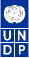 ONE PAGE  REPORT SUMMARY Date: 2/8/2017ONE PAGE  REPORT SUMMARY Date: 2/8/2017ONE PAGE  REPORT SUMMARY Date: 2/8/2017Name: Isikeli Valemei Name: Isikeli Valemei Group/Unit: UNDP Pacific Office in Fiji – Effective Governance TeamGroup/Unit: UNDP Pacific Office in Fiji – Effective Governance TeamTel No.: +679 3300399Tel No.: +679 3300399Travel Authorization #: Approved Mission Itinerary: Suva > Nuku’alofa > SuvaApproved Mission Itinerary: Suva > Nuku’alofa > SuvaApproved Mission Itinerary: Suva > Nuku’alofa > SuvaApproved Mission Itinerary: Suva > Nuku’alofa > SuvaAttachments: Workshop AgendaAttachments: Workshop AgendaAttachments: Workshop AgendaFrom: 21/09/2017To: 23/09/2017To: 23/09/2017Key Counterpart(s) in location:Ministry of Internal AffairsUN Joint Presence officeKey Counterpart(s) in location:Ministry of Internal AffairsUN Joint Presence officeBackground and Objectives of Mission: On 25th August 2017, King Tupou VI of Tonga officially dissolved Tonga’s Legislative Assembly on the advice of the Speaker of the Legislative Assembly, Honorable Lord Tuivakano. The officially gazetted dissolution of the national Parliament effectively put the Prime Minister ‘Akilisi Pohiva and his cabinet into caretaker mode, and called for a new election to be held no later than November 16, 2017. The electoral commission has now put out a call for nominations to interested and eligible candidates for at least three weeks with the close of nominations scheduled for 27th September 2017.Give the shortened timeframe for the snap general elections, the Women Affairs Division under the Ministry of Internal Affairs in Tonga, in partnership with the UN Joint Presence office and UNDP, organised a one-day womens’ dialogue event on 22nd September 2017 for potential women candidates, at the Tanoa International Hotel, in Nuku’alofa Tonga. UNDP Pacific Office in Fiji, through the DFAT Regional 2.6 Women in Politics project, was requested to provide technical and financial support for the one-day dialogue event. Following internal consultation between the Effective Governance team, the Senior Peace & Development Advisor and the Country Director and head of programmes for the UNDP Pacific Office in Fiji, there was agreement to quickly mobilise resources to support the dialogue event to promote womens’ agency and potential candidature for the upcoming elections in November.Objectives of the Mission Support the UN Country Development Manager and the Women Affairs division representatives on overall facilitation as and when needed (respondents);Provide rappouter support for sessions of the one-day dialogue event;Ensure logistics and administration supporting documents are kept for timely processing of expenses.Background and Objectives of Mission: On 25th August 2017, King Tupou VI of Tonga officially dissolved Tonga’s Legislative Assembly on the advice of the Speaker of the Legislative Assembly, Honorable Lord Tuivakano. The officially gazetted dissolution of the national Parliament effectively put the Prime Minister ‘Akilisi Pohiva and his cabinet into caretaker mode, and called for a new election to be held no later than November 16, 2017. The electoral commission has now put out a call for nominations to interested and eligible candidates for at least three weeks with the close of nominations scheduled for 27th September 2017.Give the shortened timeframe for the snap general elections, the Women Affairs Division under the Ministry of Internal Affairs in Tonga, in partnership with the UN Joint Presence office and UNDP, organised a one-day womens’ dialogue event on 22nd September 2017 for potential women candidates, at the Tanoa International Hotel, in Nuku’alofa Tonga. UNDP Pacific Office in Fiji, through the DFAT Regional 2.6 Women in Politics project, was requested to provide technical and financial support for the one-day dialogue event. Following internal consultation between the Effective Governance team, the Senior Peace & Development Advisor and the Country Director and head of programmes for the UNDP Pacific Office in Fiji, there was agreement to quickly mobilise resources to support the dialogue event to promote womens’ agency and potential candidature for the upcoming elections in November.Objectives of the Mission Support the UN Country Development Manager and the Women Affairs division representatives on overall facilitation as and when needed (respondents);Provide rappouter support for sessions of the one-day dialogue event;Ensure logistics and administration supporting documents are kept for timely processing of expenses.Background and Objectives of Mission: On 25th August 2017, King Tupou VI of Tonga officially dissolved Tonga’s Legislative Assembly on the advice of the Speaker of the Legislative Assembly, Honorable Lord Tuivakano. The officially gazetted dissolution of the national Parliament effectively put the Prime Minister ‘Akilisi Pohiva and his cabinet into caretaker mode, and called for a new election to be held no later than November 16, 2017. The electoral commission has now put out a call for nominations to interested and eligible candidates for at least three weeks with the close of nominations scheduled for 27th September 2017.Give the shortened timeframe for the snap general elections, the Women Affairs Division under the Ministry of Internal Affairs in Tonga, in partnership with the UN Joint Presence office and UNDP, organised a one-day womens’ dialogue event on 22nd September 2017 for potential women candidates, at the Tanoa International Hotel, in Nuku’alofa Tonga. UNDP Pacific Office in Fiji, through the DFAT Regional 2.6 Women in Politics project, was requested to provide technical and financial support for the one-day dialogue event. Following internal consultation between the Effective Governance team, the Senior Peace & Development Advisor and the Country Director and head of programmes for the UNDP Pacific Office in Fiji, there was agreement to quickly mobilise resources to support the dialogue event to promote womens’ agency and potential candidature for the upcoming elections in November.Objectives of the Mission Support the UN Country Development Manager and the Women Affairs division representatives on overall facilitation as and when needed (respondents);Provide rappouter support for sessions of the one-day dialogue event;Ensure logistics and administration supporting documents are kept for timely processing of expenses.Background and Objectives of Mission: On 25th August 2017, King Tupou VI of Tonga officially dissolved Tonga’s Legislative Assembly on the advice of the Speaker of the Legislative Assembly, Honorable Lord Tuivakano. The officially gazetted dissolution of the national Parliament effectively put the Prime Minister ‘Akilisi Pohiva and his cabinet into caretaker mode, and called for a new election to be held no later than November 16, 2017. The electoral commission has now put out a call for nominations to interested and eligible candidates for at least three weeks with the close of nominations scheduled for 27th September 2017.Give the shortened timeframe for the snap general elections, the Women Affairs Division under the Ministry of Internal Affairs in Tonga, in partnership with the UN Joint Presence office and UNDP, organised a one-day womens’ dialogue event on 22nd September 2017 for potential women candidates, at the Tanoa International Hotel, in Nuku’alofa Tonga. UNDP Pacific Office in Fiji, through the DFAT Regional 2.6 Women in Politics project, was requested to provide technical and financial support for the one-day dialogue event. Following internal consultation between the Effective Governance team, the Senior Peace & Development Advisor and the Country Director and head of programmes for the UNDP Pacific Office in Fiji, there was agreement to quickly mobilise resources to support the dialogue event to promote womens’ agency and potential candidature for the upcoming elections in November.Objectives of the Mission Support the UN Country Development Manager and the Women Affairs division representatives on overall facilitation as and when needed (respondents);Provide rappouter support for sessions of the one-day dialogue event;Ensure logistics and administration supporting documents are kept for timely processing of expenses.Background and Objectives of Mission: On 25th August 2017, King Tupou VI of Tonga officially dissolved Tonga’s Legislative Assembly on the advice of the Speaker of the Legislative Assembly, Honorable Lord Tuivakano. The officially gazetted dissolution of the national Parliament effectively put the Prime Minister ‘Akilisi Pohiva and his cabinet into caretaker mode, and called for a new election to be held no later than November 16, 2017. The electoral commission has now put out a call for nominations to interested and eligible candidates for at least three weeks with the close of nominations scheduled for 27th September 2017.Give the shortened timeframe for the snap general elections, the Women Affairs Division under the Ministry of Internal Affairs in Tonga, in partnership with the UN Joint Presence office and UNDP, organised a one-day womens’ dialogue event on 22nd September 2017 for potential women candidates, at the Tanoa International Hotel, in Nuku’alofa Tonga. UNDP Pacific Office in Fiji, through the DFAT Regional 2.6 Women in Politics project, was requested to provide technical and financial support for the one-day dialogue event. Following internal consultation between the Effective Governance team, the Senior Peace & Development Advisor and the Country Director and head of programmes for the UNDP Pacific Office in Fiji, there was agreement to quickly mobilise resources to support the dialogue event to promote womens’ agency and potential candidature for the upcoming elections in November.Objectives of the Mission Support the UN Country Development Manager and the Women Affairs division representatives on overall facilitation as and when needed (respondents);Provide rappouter support for sessions of the one-day dialogue event;Ensure logistics and administration supporting documents are kept for timely processing of expenses.Background and Objectives of Mission: On 25th August 2017, King Tupou VI of Tonga officially dissolved Tonga’s Legislative Assembly on the advice of the Speaker of the Legislative Assembly, Honorable Lord Tuivakano. The officially gazetted dissolution of the national Parliament effectively put the Prime Minister ‘Akilisi Pohiva and his cabinet into caretaker mode, and called for a new election to be held no later than November 16, 2017. The electoral commission has now put out a call for nominations to interested and eligible candidates for at least three weeks with the close of nominations scheduled for 27th September 2017.Give the shortened timeframe for the snap general elections, the Women Affairs Division under the Ministry of Internal Affairs in Tonga, in partnership with the UN Joint Presence office and UNDP, organised a one-day womens’ dialogue event on 22nd September 2017 for potential women candidates, at the Tanoa International Hotel, in Nuku’alofa Tonga. UNDP Pacific Office in Fiji, through the DFAT Regional 2.6 Women in Politics project, was requested to provide technical and financial support for the one-day dialogue event. Following internal consultation between the Effective Governance team, the Senior Peace & Development Advisor and the Country Director and head of programmes for the UNDP Pacific Office in Fiji, there was agreement to quickly mobilise resources to support the dialogue event to promote womens’ agency and potential candidature for the upcoming elections in November.Objectives of the Mission Support the UN Country Development Manager and the Women Affairs division representatives on overall facilitation as and when needed (respondents);Provide rappouter support for sessions of the one-day dialogue event;Ensure logistics and administration supporting documents are kept for timely processing of expenses.Background and Objectives of Mission: On 25th August 2017, King Tupou VI of Tonga officially dissolved Tonga’s Legislative Assembly on the advice of the Speaker of the Legislative Assembly, Honorable Lord Tuivakano. The officially gazetted dissolution of the national Parliament effectively put the Prime Minister ‘Akilisi Pohiva and his cabinet into caretaker mode, and called for a new election to be held no later than November 16, 2017. The electoral commission has now put out a call for nominations to interested and eligible candidates for at least three weeks with the close of nominations scheduled for 27th September 2017.Give the shortened timeframe for the snap general elections, the Women Affairs Division under the Ministry of Internal Affairs in Tonga, in partnership with the UN Joint Presence office and UNDP, organised a one-day womens’ dialogue event on 22nd September 2017 for potential women candidates, at the Tanoa International Hotel, in Nuku’alofa Tonga. UNDP Pacific Office in Fiji, through the DFAT Regional 2.6 Women in Politics project, was requested to provide technical and financial support for the one-day dialogue event. Following internal consultation between the Effective Governance team, the Senior Peace & Development Advisor and the Country Director and head of programmes for the UNDP Pacific Office in Fiji, there was agreement to quickly mobilise resources to support the dialogue event to promote womens’ agency and potential candidature for the upcoming elections in November.Objectives of the Mission Support the UN Country Development Manager and the Women Affairs division representatives on overall facilitation as and when needed (respondents);Provide rappouter support for sessions of the one-day dialogue event;Ensure logistics and administration supporting documents are kept for timely processing of expenses.Brief Summary of the Mission: 21 September 2017Arrival in Nuku’alofa Tonga at 4pm. Liaised with Un Coordination officer, Milika Tuita, as well as Director for Women Affairs division on final agenda, and protocol issues. Met with members of the PRRP mission team.22 September 2017 The event started promptly at 9am on Friday 22nd September. As per the Agenda, I provided the Welcome remarks on behalf of UNDP and UN Joint Presence office to the Chief guest, Honorable Fanetupouvava’u Tu’ivakano, as well as to invited participants, government officials, and civil society. The event was broadcast live on radio (AM & FM stations) as well as on TV. A video recording was also being made for DVD purposes. As UNDP co-facilitated the event, I was asked to moderate session 2 of the workshop focused on Access to Justice, and Peacebuilding (SDG 16). Most of the sessions were moderated in the official language – Tongan, which provided for rich discussions and greater understanding of the technical issues. As the workshop was broadcast live, a greater audience was reached on the airwaves and the aim was to target the voting public and address public perceptions of womens’ capacity and leadership in the lead up to the elections.A special effort was made by the organisers to ensure a gender balance of the panelists for each of the six sessions, which is best practice. Each session also ensured that one of the four former women MPs for Tonga spoke to give their experience as former politicians, focusing on parliament’s role in lawmaking, oversight, and representation. Given that sessions were framed around the SDG’s and Tonga’s development framework, discussions were more technical and did not touch on issues that were perceived to be politically sensitive. It was a great feat that all presenters turned up, male and female, to show their support for the initiative and there was a good flow of information sharing. Most participants were then able to directly connect with the government officials after the session where they required more information.  The final session ended 4.30pm. I was asked to provide closing remarks together with the Director of the Women Affairs division. A commitment was made by partners to provide support to women who would be successfully elected into Parliament, as UNDP has done for other women MPs in the region. In addition, UNDP reprinted and distributed to the women participants copies of the PIFS/UNDP publication: START: A Guide to campaigning for Pacific women.The Women Affairs division of the Ministry of Internal Affairs will be putting together a workshop report capturing key discussions and will circulate once finalised.23 September 2017Departed Tonga 3.50pm.Brief Summary of the Mission: 21 September 2017Arrival in Nuku’alofa Tonga at 4pm. Liaised with Un Coordination officer, Milika Tuita, as well as Director for Women Affairs division on final agenda, and protocol issues. Met with members of the PRRP mission team.22 September 2017 The event started promptly at 9am on Friday 22nd September. As per the Agenda, I provided the Welcome remarks on behalf of UNDP and UN Joint Presence office to the Chief guest, Honorable Fanetupouvava’u Tu’ivakano, as well as to invited participants, government officials, and civil society. The event was broadcast live on radio (AM & FM stations) as well as on TV. A video recording was also being made for DVD purposes. As UNDP co-facilitated the event, I was asked to moderate session 2 of the workshop focused on Access to Justice, and Peacebuilding (SDG 16). Most of the sessions were moderated in the official language – Tongan, which provided for rich discussions and greater understanding of the technical issues. As the workshop was broadcast live, a greater audience was reached on the airwaves and the aim was to target the voting public and address public perceptions of womens’ capacity and leadership in the lead up to the elections.A special effort was made by the organisers to ensure a gender balance of the panelists for each of the six sessions, which is best practice. Each session also ensured that one of the four former women MPs for Tonga spoke to give their experience as former politicians, focusing on parliament’s role in lawmaking, oversight, and representation. Given that sessions were framed around the SDG’s and Tonga’s development framework, discussions were more technical and did not touch on issues that were perceived to be politically sensitive. It was a great feat that all presenters turned up, male and female, to show their support for the initiative and there was a good flow of information sharing. Most participants were then able to directly connect with the government officials after the session where they required more information.  The final session ended 4.30pm. I was asked to provide closing remarks together with the Director of the Women Affairs division. A commitment was made by partners to provide support to women who would be successfully elected into Parliament, as UNDP has done for other women MPs in the region. In addition, UNDP reprinted and distributed to the women participants copies of the PIFS/UNDP publication: START: A Guide to campaigning for Pacific women.The Women Affairs division of the Ministry of Internal Affairs will be putting together a workshop report capturing key discussions and will circulate once finalised.23 September 2017Departed Tonga 3.50pm.Brief Summary of the Mission: 21 September 2017Arrival in Nuku’alofa Tonga at 4pm. Liaised with Un Coordination officer, Milika Tuita, as well as Director for Women Affairs division on final agenda, and protocol issues. Met with members of the PRRP mission team.22 September 2017 The event started promptly at 9am on Friday 22nd September. As per the Agenda, I provided the Welcome remarks on behalf of UNDP and UN Joint Presence office to the Chief guest, Honorable Fanetupouvava’u Tu’ivakano, as well as to invited participants, government officials, and civil society. The event was broadcast live on radio (AM & FM stations) as well as on TV. A video recording was also being made for DVD purposes. As UNDP co-facilitated the event, I was asked to moderate session 2 of the workshop focused on Access to Justice, and Peacebuilding (SDG 16). Most of the sessions were moderated in the official language – Tongan, which provided for rich discussions and greater understanding of the technical issues. As the workshop was broadcast live, a greater audience was reached on the airwaves and the aim was to target the voting public and address public perceptions of womens’ capacity and leadership in the lead up to the elections.A special effort was made by the organisers to ensure a gender balance of the panelists for each of the six sessions, which is best practice. Each session also ensured that one of the four former women MPs for Tonga spoke to give their experience as former politicians, focusing on parliament’s role in lawmaking, oversight, and representation. Given that sessions were framed around the SDG’s and Tonga’s development framework, discussions were more technical and did not touch on issues that were perceived to be politically sensitive. It was a great feat that all presenters turned up, male and female, to show their support for the initiative and there was a good flow of information sharing. Most participants were then able to directly connect with the government officials after the session where they required more information.  The final session ended 4.30pm. I was asked to provide closing remarks together with the Director of the Women Affairs division. A commitment was made by partners to provide support to women who would be successfully elected into Parliament, as UNDP has done for other women MPs in the region. In addition, UNDP reprinted and distributed to the women participants copies of the PIFS/UNDP publication: START: A Guide to campaigning for Pacific women.The Women Affairs division of the Ministry of Internal Affairs will be putting together a workshop report capturing key discussions and will circulate once finalised.23 September 2017Departed Tonga 3.50pm.Brief Summary of the Mission: 21 September 2017Arrival in Nuku’alofa Tonga at 4pm. Liaised with Un Coordination officer, Milika Tuita, as well as Director for Women Affairs division on final agenda, and protocol issues. Met with members of the PRRP mission team.22 September 2017 The event started promptly at 9am on Friday 22nd September. As per the Agenda, I provided the Welcome remarks on behalf of UNDP and UN Joint Presence office to the Chief guest, Honorable Fanetupouvava’u Tu’ivakano, as well as to invited participants, government officials, and civil society. The event was broadcast live on radio (AM & FM stations) as well as on TV. A video recording was also being made for DVD purposes. As UNDP co-facilitated the event, I was asked to moderate session 2 of the workshop focused on Access to Justice, and Peacebuilding (SDG 16). Most of the sessions were moderated in the official language – Tongan, which provided for rich discussions and greater understanding of the technical issues. As the workshop was broadcast live, a greater audience was reached on the airwaves and the aim was to target the voting public and address public perceptions of womens’ capacity and leadership in the lead up to the elections.A special effort was made by the organisers to ensure a gender balance of the panelists for each of the six sessions, which is best practice. Each session also ensured that one of the four former women MPs for Tonga spoke to give their experience as former politicians, focusing on parliament’s role in lawmaking, oversight, and representation. Given that sessions were framed around the SDG’s and Tonga’s development framework, discussions were more technical and did not touch on issues that were perceived to be politically sensitive. It was a great feat that all presenters turned up, male and female, to show their support for the initiative and there was a good flow of information sharing. Most participants were then able to directly connect with the government officials after the session where they required more information.  The final session ended 4.30pm. I was asked to provide closing remarks together with the Director of the Women Affairs division. A commitment was made by partners to provide support to women who would be successfully elected into Parliament, as UNDP has done for other women MPs in the region. In addition, UNDP reprinted and distributed to the women participants copies of the PIFS/UNDP publication: START: A Guide to campaigning for Pacific women.The Women Affairs division of the Ministry of Internal Affairs will be putting together a workshop report capturing key discussions and will circulate once finalised.23 September 2017Departed Tonga 3.50pm.Brief Summary of the Mission: 21 September 2017Arrival in Nuku’alofa Tonga at 4pm. Liaised with Un Coordination officer, Milika Tuita, as well as Director for Women Affairs division on final agenda, and protocol issues. Met with members of the PRRP mission team.22 September 2017 The event started promptly at 9am on Friday 22nd September. As per the Agenda, I provided the Welcome remarks on behalf of UNDP and UN Joint Presence office to the Chief guest, Honorable Fanetupouvava’u Tu’ivakano, as well as to invited participants, government officials, and civil society. The event was broadcast live on radio (AM & FM stations) as well as on TV. A video recording was also being made for DVD purposes. As UNDP co-facilitated the event, I was asked to moderate session 2 of the workshop focused on Access to Justice, and Peacebuilding (SDG 16). Most of the sessions were moderated in the official language – Tongan, which provided for rich discussions and greater understanding of the technical issues. As the workshop was broadcast live, a greater audience was reached on the airwaves and the aim was to target the voting public and address public perceptions of womens’ capacity and leadership in the lead up to the elections.A special effort was made by the organisers to ensure a gender balance of the panelists for each of the six sessions, which is best practice. Each session also ensured that one of the four former women MPs for Tonga spoke to give their experience as former politicians, focusing on parliament’s role in lawmaking, oversight, and representation. Given that sessions were framed around the SDG’s and Tonga’s development framework, discussions were more technical and did not touch on issues that were perceived to be politically sensitive. It was a great feat that all presenters turned up, male and female, to show their support for the initiative and there was a good flow of information sharing. Most participants were then able to directly connect with the government officials after the session where they required more information.  The final session ended 4.30pm. I was asked to provide closing remarks together with the Director of the Women Affairs division. A commitment was made by partners to provide support to women who would be successfully elected into Parliament, as UNDP has done for other women MPs in the region. In addition, UNDP reprinted and distributed to the women participants copies of the PIFS/UNDP publication: START: A Guide to campaigning for Pacific women.The Women Affairs division of the Ministry of Internal Affairs will be putting together a workshop report capturing key discussions and will circulate once finalised.23 September 2017Departed Tonga 3.50pm.Brief Summary of the Mission: 21 September 2017Arrival in Nuku’alofa Tonga at 4pm. Liaised with Un Coordination officer, Milika Tuita, as well as Director for Women Affairs division on final agenda, and protocol issues. Met with members of the PRRP mission team.22 September 2017 The event started promptly at 9am on Friday 22nd September. As per the Agenda, I provided the Welcome remarks on behalf of UNDP and UN Joint Presence office to the Chief guest, Honorable Fanetupouvava’u Tu’ivakano, as well as to invited participants, government officials, and civil society. The event was broadcast live on radio (AM & FM stations) as well as on TV. A video recording was also being made for DVD purposes. As UNDP co-facilitated the event, I was asked to moderate session 2 of the workshop focused on Access to Justice, and Peacebuilding (SDG 16). Most of the sessions were moderated in the official language – Tongan, which provided for rich discussions and greater understanding of the technical issues. As the workshop was broadcast live, a greater audience was reached on the airwaves and the aim was to target the voting public and address public perceptions of womens’ capacity and leadership in the lead up to the elections.A special effort was made by the organisers to ensure a gender balance of the panelists for each of the six sessions, which is best practice. Each session also ensured that one of the four former women MPs for Tonga spoke to give their experience as former politicians, focusing on parliament’s role in lawmaking, oversight, and representation. Given that sessions were framed around the SDG’s and Tonga’s development framework, discussions were more technical and did not touch on issues that were perceived to be politically sensitive. It was a great feat that all presenters turned up, male and female, to show their support for the initiative and there was a good flow of information sharing. Most participants were then able to directly connect with the government officials after the session where they required more information.  The final session ended 4.30pm. I was asked to provide closing remarks together with the Director of the Women Affairs division. A commitment was made by partners to provide support to women who would be successfully elected into Parliament, as UNDP has done for other women MPs in the region. In addition, UNDP reprinted and distributed to the women participants copies of the PIFS/UNDP publication: START: A Guide to campaigning for Pacific women.The Women Affairs division of the Ministry of Internal Affairs will be putting together a workshop report capturing key discussions and will circulate once finalised.23 September 2017Departed Tonga 3.50pm.Brief Summary of the Mission: 21 September 2017Arrival in Nuku’alofa Tonga at 4pm. Liaised with Un Coordination officer, Milika Tuita, as well as Director for Women Affairs division on final agenda, and protocol issues. Met with members of the PRRP mission team.22 September 2017 The event started promptly at 9am on Friday 22nd September. As per the Agenda, I provided the Welcome remarks on behalf of UNDP and UN Joint Presence office to the Chief guest, Honorable Fanetupouvava’u Tu’ivakano, as well as to invited participants, government officials, and civil society. The event was broadcast live on radio (AM & FM stations) as well as on TV. A video recording was also being made for DVD purposes. As UNDP co-facilitated the event, I was asked to moderate session 2 of the workshop focused on Access to Justice, and Peacebuilding (SDG 16). Most of the sessions were moderated in the official language – Tongan, which provided for rich discussions and greater understanding of the technical issues. As the workshop was broadcast live, a greater audience was reached on the airwaves and the aim was to target the voting public and address public perceptions of womens’ capacity and leadership in the lead up to the elections.A special effort was made by the organisers to ensure a gender balance of the panelists for each of the six sessions, which is best practice. Each session also ensured that one of the four former women MPs for Tonga spoke to give their experience as former politicians, focusing on parliament’s role in lawmaking, oversight, and representation. Given that sessions were framed around the SDG’s and Tonga’s development framework, discussions were more technical and did not touch on issues that were perceived to be politically sensitive. It was a great feat that all presenters turned up, male and female, to show their support for the initiative and there was a good flow of information sharing. Most participants were then able to directly connect with the government officials after the session where they required more information.  The final session ended 4.30pm. I was asked to provide closing remarks together with the Director of the Women Affairs division. A commitment was made by partners to provide support to women who would be successfully elected into Parliament, as UNDP has done for other women MPs in the region. In addition, UNDP reprinted and distributed to the women participants copies of the PIFS/UNDP publication: START: A Guide to campaigning for Pacific women.The Women Affairs division of the Ministry of Internal Affairs will be putting together a workshop report capturing key discussions and will circulate once finalised.23 September 2017Departed Tonga 3.50pm.Outputs / Decisions:Women participants would follow up individually with the relevant government officials for more information on key development issues discussed at the workshop.Potential support by partners for successful women parliamentarians, in partnership with the Legislative Assembly of Tonga as part of broader support offered to new MPs.Immediate follow-up actions by UNDP Pacific Office in Fiji:Once candidates are announced (possibly by Monday 02nd October), we will work to capture the profiles of all women candidates on the Pacific women in Politics website. Candidates will be asked to sign a pledge and complete an application form before their profiles can be shared on the website. Link: http://www.pacwip.org/info-for-candidates/how-to-apply/ Women Affairs division would finalise the workshop report and share with UNDP.Outputs / Decisions:Women participants would follow up individually with the relevant government officials for more information on key development issues discussed at the workshop.Potential support by partners for successful women parliamentarians, in partnership with the Legislative Assembly of Tonga as part of broader support offered to new MPs.Immediate follow-up actions by UNDP Pacific Office in Fiji:Once candidates are announced (possibly by Monday 02nd October), we will work to capture the profiles of all women candidates on the Pacific women in Politics website. Candidates will be asked to sign a pledge and complete an application form before their profiles can be shared on the website. Link: http://www.pacwip.org/info-for-candidates/how-to-apply/ Women Affairs division would finalise the workshop report and share with UNDP.Outputs / Decisions:Women participants would follow up individually with the relevant government officials for more information on key development issues discussed at the workshop.Potential support by partners for successful women parliamentarians, in partnership with the Legislative Assembly of Tonga as part of broader support offered to new MPs.Immediate follow-up actions by UNDP Pacific Office in Fiji:Once candidates are announced (possibly by Monday 02nd October), we will work to capture the profiles of all women candidates on the Pacific women in Politics website. Candidates will be asked to sign a pledge and complete an application form before their profiles can be shared on the website. Link: http://www.pacwip.org/info-for-candidates/how-to-apply/ Women Affairs division would finalise the workshop report and share with UNDP.Outputs / Decisions:Women participants would follow up individually with the relevant government officials for more information on key development issues discussed at the workshop.Potential support by partners for successful women parliamentarians, in partnership with the Legislative Assembly of Tonga as part of broader support offered to new MPs.Immediate follow-up actions by UNDP Pacific Office in Fiji:Once candidates are announced (possibly by Monday 02nd October), we will work to capture the profiles of all women candidates on the Pacific women in Politics website. Candidates will be asked to sign a pledge and complete an application form before their profiles can be shared on the website. Link: http://www.pacwip.org/info-for-candidates/how-to-apply/ Women Affairs division would finalise the workshop report and share with UNDP.Outputs / Decisions:Women participants would follow up individually with the relevant government officials for more information on key development issues discussed at the workshop.Potential support by partners for successful women parliamentarians, in partnership with the Legislative Assembly of Tonga as part of broader support offered to new MPs.Immediate follow-up actions by UNDP Pacific Office in Fiji:Once candidates are announced (possibly by Monday 02nd October), we will work to capture the profiles of all women candidates on the Pacific women in Politics website. Candidates will be asked to sign a pledge and complete an application form before their profiles can be shared on the website. Link: http://www.pacwip.org/info-for-candidates/how-to-apply/ Women Affairs division would finalise the workshop report and share with UNDP.Outputs / Decisions:Women participants would follow up individually with the relevant government officials for more information on key development issues discussed at the workshop.Potential support by partners for successful women parliamentarians, in partnership with the Legislative Assembly of Tonga as part of broader support offered to new MPs.Immediate follow-up actions by UNDP Pacific Office in Fiji:Once candidates are announced (possibly by Monday 02nd October), we will work to capture the profiles of all women candidates on the Pacific women in Politics website. Candidates will be asked to sign a pledge and complete an application form before their profiles can be shared on the website. Link: http://www.pacwip.org/info-for-candidates/how-to-apply/ Women Affairs division would finalise the workshop report and share with UNDP.Outputs / Decisions:Women participants would follow up individually with the relevant government officials for more information on key development issues discussed at the workshop.Potential support by partners for successful women parliamentarians, in partnership with the Legislative Assembly of Tonga as part of broader support offered to new MPs.Immediate follow-up actions by UNDP Pacific Office in Fiji:Once candidates are announced (possibly by Monday 02nd October), we will work to capture the profiles of all women candidates on the Pacific women in Politics website. Candidates will be asked to sign a pledge and complete an application form before their profiles can be shared on the website. Link: http://www.pacwip.org/info-for-candidates/how-to-apply/ Women Affairs division would finalise the workshop report and share with UNDP.